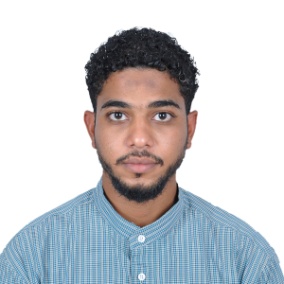 Name: Kamal Elnour KamalMob: 0963951094/0114702360
Email id: kamalelnoor@hotmail.comGood communication and negotiation skills. Good appearance and excellent behavior, management and seals knowledge, self-development, self-learning, computer programmer (matlab)EDUCATIONAL QUALIFICATION:Master degree in Petroleum Engineering university of Khartoum.Graduation from Sudan (2016) Bachelor of Science in Petroleum Engineering (2.91/4).Well operation and surface facilities courses in UNVIRSITY of  PETRONAS (Malaysia )Introduction to managing work activities safely Certification.Certifications in Neurolinguistic Programming(NLP) (communication skills)Completed advanced course communication skills at English discussion center.Work experience :Seals engineer in solar light company      (2017)Car Rental Project Manager    (2016)Project manager for a popular restaurant(2014)A salesman in a clothing store(2013)TRAINING;Training in NUS as operation engineer from 2018/2/1 to 2019/2/1.                            Responsibilities:                                Reporting, company representative, technical supportTraining 6 months in SUDAPET as petroleum engineer from 2017/1/1 to 2017/6/1.Practical training in central petroleum lab (CPL) (two weeks)Practical training period at Oil exploration and production authority on Field Site  (one month) Publication:Elham M. Kahir, Kamal Elnour (2018).”The Effect of Fluid Properties on the Calculations of the Pressure Drop in Pipes”, AAUTJ journal, pp, 9-22HONERS;Participated as a contestant in third final year graduation project competition event SPE competition (2016), got as five best projects.Chosen my project as best project, engineer week (2014) in SUST.Establish new computer program in petroleum industry SOFTWARE PROFICIENCY:MS OFFICE 2003,2007,2011Excel 2007, 2011.PIPESIM software.CMG software (Reservoir Simulation  software ).Hysese Petronase  sofwere ComputerKnowledge:
- Key skills : Mat labSTRENGTH:Efficient in handling the pressure.Proficient in planning and implementation.Skilled in using various computer skills.Strong interpersonal and motivational skills.Ability to handle the pressure.Proficient in communication skills.Positive attitude.Quick learner.Smart Worker and Loyal.Good listener.Hard worker.Flexible.Self motivated.HOBBIES:Playing foot Ball.Swimming.Personal Details:Date of birth : 07/24/1993 ,  Place of birth: Saudi Arabia Nationality : Sudanese,  Marital Status : SingleLanguages Known : English, ArabicReferences:NAME / Khalid TeganiPosition/ Development petroleum manager at SUDAPET companyTEL/ 0912137892Email/  khtegani@gmail.comNAME / Dr. Mysara Eissa Mohyaldinn El-HajPosition/ Assistant Professor in UNVIRSITY of  PETRONAS TEL/ 0066104260280Email/ mysara.eissaa@petronas.com.myNAME / Dr.Elham mohammed mohammed khairPosition/ Assistant Professor in SUST UNVIRSITY TEL/ 0922248541Email/ elham_mmk@yahoo.comNAME / Ibrahim Mohamed Elhassan  aburasasaPosition/ Operation manager at NUS company TEL/09015646670Email/  aburasasa@gmail.com ‘ imohamed@nusprteo.com NAME / HAYTHAM AHMED MOHAMEDPosition/ senior operation engineerat NUS company TEL/0912111484, 011413095Email/haytham.nus@gmail.com , hamasudan59@gmail.com